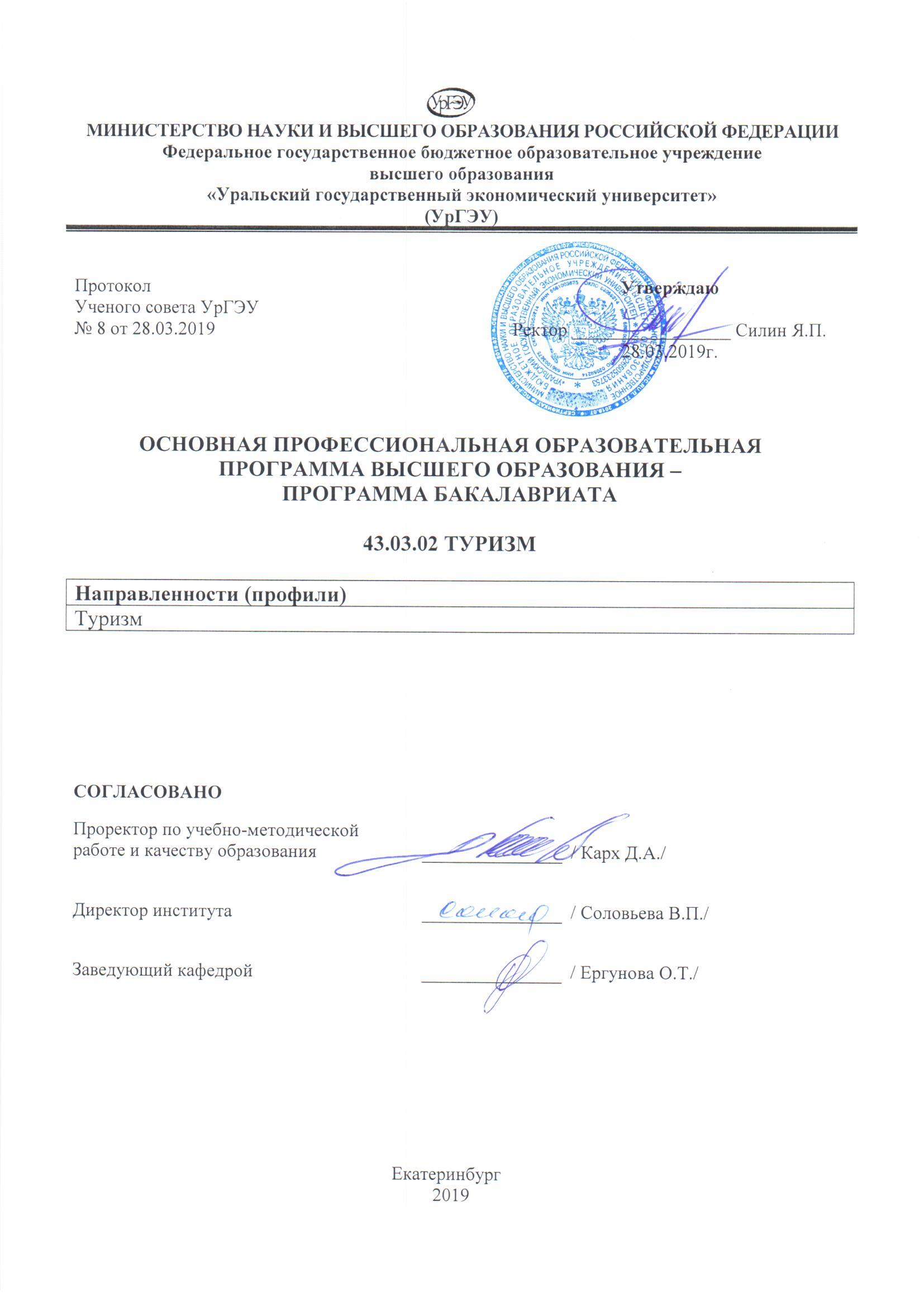 СОДЕРЖАНИЕИСПОЛЬЗУЕМЫЕ СОКРАЩЕНИЯУрГЭУ или университет - Федеральное государственное образовательное учреждение высшего образования «Уральский государственный экономический университет»;ФГОС ВО - федеральный государственный образовательный стандарт высшего образования (уровень бакалавриата);ОПОП - основная профессиональная образовательная программа высшего образования – программа бакалавриата;ОКЗ -  Общероссийский классификатор занятий.ОКВЭД - Общероссийский классификатор видов экономической деятельности.ЕКС - Единый квалификационный справочник должностей руководителей, специалистов и служащих.ОКСО - Общероссийский классификатор специальностей по образованию.ПС – Профессиональный стандартЭО - электронное обучениеДОТ – дистанционные образовательные технологииз.е. – зачетные единицыТФ- трудовые функцииОТФ – общетрудовые функцииПК- профессиональные компетенцииОПК- общепрофессиональные компетенцииУК – универсальные компетенции1. ОБЩИЕ ПОЛОЖЕНИЯ ОСНОВНЫХ ПРОФЕССИОНАЛЬНЫХ ОБРАЗОВАТЕЛЬНЫХ ПРОГРАММ ВЫСШЕГО ОБРАЗОВАНИЯ – ПРОГРАММ БАКАЛАВРИАТА ОБЩАЯ ХАРАКТЕРИСТИКА ОПОП Цель ОПОП – подготовка высококвалифицированных бакалавров, владеющих знаниями, профессиональными компетенциями, способностями в сфере оказания туристских, экскурсионных услуг населению и иных услуг, необходимых для организации и реализации путешествий; формирования, продвижения и реализации туристского продукта; деятельности объектов туристской инфраструктуры и туристских сервисов; проектирования в туризме. Трудоустройство выпускников, освоивших ОПОПВыпускники по направлению подготовки "Туризм" могут оказывать туристские и экскурсионные услуги населению, заниматься проектированием, формированием, продвижением туристских продуктов и услуг, организовывать деятельность объектов туристской инфраструктуры и туристских сервисов. Выпускники могут продолжить обучение в магистратуре и аспирантуре.Характеристика объема, сроков, форм обучения по ОПОП Характеристика области профессиональной деятельности типов задач и задач профессиональной деятельности выпускников: ПЛАНИРУЕМЫЕ РЕЗУЛЬТАТЫ ОСВОЕНИЯ ОПОПВ результате освоения программы бакалавриата у выпускника должны быть сформированы компетенции, установленные программой бакалавриата.Программа бакалавриата устанавливает следующие универсальные компетенции (УК)Программа бакалавриата устанавливает следующие общепрофессиональные компетенции (ОПК)Программа бакалавриата устанавливает следующие профессиональные компетенции (ПК)Соотношение области профессиональной деятельности типов задач и задач профессиональной деятельности выпускников
На основании сформированных компетенций выпускник, освоивший программу в соответствии с видами профессиональной деятельности, на которые ориентирована программа. Взаимосвязь формируемых компетенций и профессиональных задач, представлена в рабочих программах дисциплин и программах практик.1.3. ОБЩАЯ ХАРАКТЕРИСТИКА СТРУКТУРЫ ПРОГРАММЫ БАКАЛАВРИАТАВ рамках программы выделяются обязательная часть и часть, формируемая участниками образовательных отношений. Объем обязательной части, без учета объема государственной итоговой аттестации, составляет не менее 45 процентов общего объема программы. Блок 1 Б1.О(ФГОС) - дисциплины, которые устанавливаются ФГОС ВО относятся к обязательной части Блока 1 ОПОП, обязательные для всех профилей, определяют направленность подготовки.Б1.О. - дисциплины, которые относятся к обязательной части Блока 1 ОПОП, обязательные для всех профилей, устанавливаются примерной образовательной программой или по усмотрению университета, определяют направленность подготовки.Б.1.В.О - дисциплины Блока 1, которые относятся к части ОПОП, формируемой участниками образовательных отношений (в том, числе с участием работодателей, институтов, кафедр), определяют профиль подготовки, направлены на задачи профессиональной деятельности, определяют профиль.Б.1.В.Э. – элективные (выборные) дисциплины Блока 1, которые относятся к части ОПОП, формируемой участниками образовательных отношений (в том, числе с участием работодателей, институтов, кафедр), определяют профиль подготовки, ориентированы на задачи профессиональной деятельности, после выбора – становятся обязательными для освоения.Блок 2Б2.О.П. – практика. Обязательные виды практик, устанавливаются ФГОС ВО и примерочной образовательной программой и университетом, направлены на формирование умений и навыков, которые закреплены в индикаторах достижений ОПК и ПК способствуют решению задач профессиональной деятельности, определяемых ОПОП. (виды: Б.2.О.ПУ – учебная практика; Б.2.О.ПП.- производственная практика) Блок 3ГИА -  государственная итоговая аттестация, относится к Блоку 3 ОПОП, темы ВКР, отражают профиль ОПОП, порядок выполнения ВКР направлен на оценку самостоятельной работы по применению умений и навыков, закрепленных в индикаторах достижения ПК, защита выпускной квалификационной работы, направлена на определение   уровня сформированности всех компетенций.Университетский компонент ОПОП – включает дисциплины 1 и 2 курсов, которые:- установлены ФГОС ВО;- рекомендуемые дисциплины примерных ОПОП;- определяются направлением развития университета;- могут читаться обучающимся разных направлений подготовки в потоках;- дисциплины, на которых применяются онлайн курсы. Институтский (межинститутский) компонент ОПОП – включает дисциплины 2 и 3 курсов, которые:- обязательны для всех профилей в рамках реализуемого направления подготовки;- могут включать дисциплины, которые реализуются в рамках института для всех направлений подготовки, закрепленных за институтом;- могут включать дисциплины, формирующие профиль, которые реализуются кафедрами, закреплёнными за институтом. Кафедральный (межкафедральный) компонент ОПОП – включает дисциплины 3 и 4 курсов, которые:- закреплены за выпускающей кафедрой и иными кафедрами - формируют профиль подготовки;- практики;- ГИА.1.4. ОБЩАЯ ХАРАКТЕРИСТИКА УСЛОВИЙ РЕАЛИЗАЦИИ ОПОПМатериально-технические условия УрГЭУ располагает материально-технической базой и необходимым комплектом лицензионного программного обеспечения соответствующей действующим противопожарным правилам и нормам, и обеспечивающей проведение всех видов дисциплинарной и междисциплинарной подготовки, практической и научно-исследовательской работ обучающихся, предусмотренных учебным планом.Каждый обучающийся в течение всего периода обучения обеспечен:- индивидуальным неограниченным доступом к одной или нескольким электронно-библиотечным системам на сайте библиотеки УрГЭУ http://lib.usue.ru/;- индивидуальным неограниченным доступом к электронной информационно-образовательной среде https://portal.usue.ru/portal;- необходимым комплектом лицензионного программного обеспечения, состав которых определяется в рабочих программах дисциплин и подлежит ежегодному обновлению.Специальные помещения представляют собой учебные аудитории для проведения занятий лекционного типа, занятий семинарского типа, курсового проектирования (выполнения курсовых работ), групповых и индивидуальных консультаций, текущего контроля и промежуточной аттестации, а также помещения для самостоятельной работы и помещения для хранения и профилактического обслуживания учебного оборудования, лаборатории, оснащенные лабораторным оборудованием, в зависимости от степени его сложности.В случае применения электронного обучения, дистанционных образовательных технологий возможна замена специально оборудованных помещений (лабораторий) их виртуальными аналогами.Электронное портфолио обучающегося по ОПОППортфолио для студентов всех форм обучения бакалавриата формируется с первого курса и размещается в электронном виде на сайте http://portfolio.usue.ruЭлектронное портфолио обучающегося по ОПОП включает в себя следующие виды письменных работ:- контрольные работы, предусмотренные учебными планами заочной формы обучения;- курсовые работы (проекты), предусмотренные учебными планами всех форм обучения;- отчеты по всем видам практики;- выпускную квалификационную работу (ВКР), аннотацию к ней в соответствии с инструкцией, размещенной на указанном сайте, в соответствии с Порядком размещения текстов ВКР в электронно-библиотечной системе Уральского государственного экономического университета и проверки их на объем заимствования.- рецензий и оценок.Студенту рекомендуется самостоятельно загружать сканы документов (титульный лист, выходные данные, работа, список литературы, приказы, патенты, свидетельства и т.д.), подтверждающие его участие в:- научно-практических мероприятиях (форумах, конференциях, конкурсах, олимпиадах и т.д.);- научных публикациях (тезисы докладов);- выполнении научно-исследовательских работ, отраженное в научных отчетах по хоздоговорным НИР, государственным контрактам, грантам;- создании объектов интеллектуальной собственности.- сканы документов (грамот, благодарственных писем, благодарностей, дипломов и пр.), подтверждающих его участие и отражающих результаты его личных достижений в общественной деятельности, спорте, культуре.Кадровые условия реализации программы Реализация ОПОП обеспечивается руководящими и научно-педагогическими работниками организации, а также лицами, привлекаемыми к реализации программы бакалавриата на условиях гражданско-правового договора.1.5. ОБЩАЯ ХАРАКТЕРИСТИКА СОДЕРЖАНИЯ ОБРАЗОВАТЕЛЬНОЙ ДЕЯТЕЛЬНОСТИ ПО ОПОПОбразовательная деятельность по ОПОП проводится в форме:- контактной работы обучающихся с педагогическими работниками организации и лицами, привлекаемыми организацией к реализации образовательных программ на иных условиях;- самостоятельной работы обучающихся;- научно-исследовательской работы;- практической работы обучающихся, в период прохождения практики в организациях, деятельность которых соответствует профилю ОПОП.Предусмотрена аудиторная контактная работа, а также контактная работа в электронной информационно-образовательной среде УрГЭУ.При осуществлении образовательной деятельности по ОПОП УрГЭУ обеспечивает реализацию дисциплин, закрепленных в учебных планах, посредством проведения учебных занятий лекционного, семинарского типа, групповых консультаций, индивидуальной работы, проведения текущего контроля успеваемости и промежуточной аттестации обучающихся;Дисциплины, закрепленные в учебном плане, относящиеся к базовой части ОПОП, являются обязательными для освоения вне зависимости от направленности (профиля). Дисциплины, относящиеся к вариативной части ОПОП, и практики определяют профиль. После выбора обучающимся профиля программы, набор соответствующих дисциплин и практик становится обязательным для освоения.При осуществлении образовательной деятельности по ОПОП предусмотрено проведение учебной и производственной практик:- ознакомительной практики;- сервисной практики;- проектно-технологической практики;- организационно-технологической практики;- производственной преддипломной практики для выполнения выпускной квалификационной работы.Организация и проведение практик, осуществляется на основе договоров с организациями, деятельность которых соответствует профилю ОПОП, осваиваемым в рамках ОПОП. Возможно проведение практики непосредственно в УрГЭУ.Практика проводится дискретно -  путем выделения в календарном учебном графике непрерывного периода учебного времени для проведения каждого вида практики, предусмотренных ОПОП.Обучающиеся, совмещающие обучение с трудовой деятельностью, вправе проходить практику по месту трудовой деятельности в случаях, если профессиональная деятельность, осуществляемая ими, соответствует требованиям к содержанию практики.Обучающиеся в период прохождения практики выполняют индивидуальные задания, предусмотренные программами практики. Результаты практики оцениваются посредством проведения промежуточной аттестации, по оценочным материалам УрГЭУ.Самостоятельная работа студентовОрганизация самостоятельной работы обучающихся по ОПОП осуществляется по трем направлениям:- внеаудиторная (написание рефератов, выполнение контрольных работ, подготовка отчетов по практике, написание курсовой работы, выполнение выпускной квалификационной работы и др.);- аудиторная самостоятельная работа, под непосредственным контролем преподавателя (выполнение аудиторных контрольных, лабораторных работ и т.д.);- научно-исследовательская (подготовка докладов, тезисов к участию в конференциях, форумах, подготовка работ на конкурсы, олимпиады и т.д.).Текущий контроль успеваемости обеспечивает оценивание хода освоения дисциплин и прохождения практик, промежуточная аттестация обучающихся обеспечивает оценивание промежуточных и окончательных результатов обучения по дисциплинам и прохождения практик (в том числе результатов курсового проектирования (выполнения курсовых работ).Порядок проведения промежуточной аттестации включает в себя систему оценивания результатов промежуточной аттестации и критерии выставления оценок. Формы промежуточной аттестации, периодичность, порядок проведения, устанавливаются учебным планом. Порядок и сроки ликвидации академической задолженности устанавливаются локальными нормативными актами УрГЭУ.Государственная итоговая аттестация. К ГИА допускается обучающийся, не имеющий академической задолженности и в полном объеме выполнивший учебный план или индивидуальный учебный план. ГИА проводится государственными экзаменационными комиссиями в целях определения соответствия результатов освоения обучающимися ОПОП соответствующим требованиям ФГОС ВО.Государственная итоговая аттестация обучающихся проводится в форме защиты выпускной квалификационной работы.Выпускная квалификационная работа представляет собой выполненную обучающимся работу, демонстрирующую уровень подготовленности выпускника к самостоятельной профессиональной деятельности.УрГЭУ утверждает перечень тем выпускных квалификационных работ, предлагаемых обучающимся и доводит его до сведения обучающихся не позднее чем за 6 месяцев до даты начала государственной итоговой аттестации.По письменному заявлению обучающегося УрГЭУ может предоставить обучающемуся возможность подготовки и защиты выпускной квалификационной работы по теме, предложенной обучающимся, в случае обоснованности целесообразности ее разработки для практического применения в соответствующей области профессиональной деятельности или на конкретном объекте профессиональной деятельности.Для подготовки выпускной квалификационной работы за обучающимся закрепляется руководитель выпускной квалификационной работы из числа работников организации и при необходимости консультант.Лицам, успешно прошедшим государственную итоговую аттестацию, выдаются документ об образовании и о квалификации.Обучающимся по образовательным программам после прохождения ГИА предоставляется по их заявлению каникулы в пределах срока освоения соответствующей образовательной программы, по окончании которых производится отчисление обучающихся в связи с получением образования.1.6. ОБЩИЕ ТРЕБОВАНИЯ К СИСТЕМЕ ОЦЕНИВАНИЯ РЕЗУЛЬТАТОВ ОСВОЕНИЯ ОПОП И КРИТЕРИИ ВЫСТАВЛЕНИЯ ОЦЕНОКПоказатель оценки освоения ОПОП формируется на основе объединения текущей и промежуточной аттестации обучающегося. Показатель рейтинга по каждой дисциплине выражается в баллах (процентах), которые показывают уровень подготовки студента. Текущая аттестация. Используется 100-бальная система оценивания. Оценка работы студента в течении семестра осуществляется преподавателем в соответствии с разработанной им системой оценки учебных достижений в процессе обучения по данной дисциплине. В рабочих программах дисциплин и практик закреплены виды текущей аттестации, планируемые результаты контрольных мероприятий и критерии оценки учебный достижений.В течении семестра преподавателем проводится не менее 3-х контрольных мероприятий, по оценке деятельности студента. Если посещения занятий по дисциплине включены в рейтинг, то данный показатель составляет не более 20% от максимального количества баллов по дисциплине.Промежуточная аттестация. Используется 5-бальная система оценивания. Оценка работы студента по окончанию дисциплины (части дисциплины) осуществляется преподавателем в соответствии с разработанной им системой оценки достижений студента в процессе обучения по данной дисциплине.Государственная итоговая аттестация. Используется 5-бальная система оценивания. Оценка уровня сформированности компетенций и готовности обучающего решать профессиональные задачи.Порядок перевода рейтинга, предусмотренного системой оценивания, по дисциплинам, практикам, итоговой государственной аттестации в пятибалльную систему. Уровни и порядок перевода рейтинга в 5-балльную систему. Высокий уровень- 70 - 100 - отлично, хорошо.Средний уровень – 50 -  69 - удовлетворительно.Критерии оценки содержания, качества подготовки и защиты выпускной квалификационной работы по ОПОП - программам бакалавриатаОценка «неудовлетворительно» выставляется, если:· аппарат исследования не продуман или отсутствует его описание;· неудачно сформулированы цель и задачи, выводы носят декларативный характер;· в работе не обоснована актуальность проблемы;· работа не носит самостоятельного исследовательского характера; не содержит анализа и практического разбора деятельности объекта исследования; не имеет выводов и рекомендаций; не отвечает требованиям, изложенным в методических указаниях кафедры;· работа имеет вид компиляции из немногочисленных источников без оформления ссылок на них или полностью заимствована;· в заключительной части не отражаются перспективы и задачи дальнейшего исследования данной темы, вопросы практического применения и внедрения результатов исследования в практику;· неумение анализировать научные источники, делать необходимые выводы, поверхностное знакомство со специальной литературой; минимальный библиографический список;· студент на защите не может аргументировать выводы, затрудняется отвечать на поставленные вопросы по теме либо допускает существенные ошибки;· в отзыве научного руководителя имеются существенные критические замечания;· оформление не соответствует требованиям, предъявляемым к ВКР;· к защите не подготовлены презентационные материалы.1.7 ОБЩИЕ ТРЕБОВАНИЯ К ОРГАНИЗАЦИИ ОБРАЗОВАТЕЛЬНОГО ПРОЦЕССА ДЛЯ ЛИЦ С ОГРАНИЧЕННЫМИ ВОЗМОЖНОСТЯМИ ЗДОРОВЬЯВ целях доступности освоения программы для лиц с ограниченными возможностями здоровья при необходимости (по заявлению студента) университет обеспечивает следующие условия:- устанавливает особый порядок освоения дисциплин, дисциплин по физической культуре и спорту с учетом состояния их здоровья;- выбор мест прохождения практик производится с учетом особенностей их психофизического развития, индивидуальных возможностей, состояния здоровья обучающихся и требований по доступности;- обеспечение электронными образовательными ресурсами в формах, адаптированных к ограничениям их здоровья.- обучение по индивидуальному учебному плану вне зависимости от формы обучения может быть увеличено по их желанию не более чем на 1 год по сравнению со сроком получения образования для соответствующей формы обучения. -при реализации программы бакалавриата организация использовать электронное обучение и дистанционные образовательные технологии, которые должны предусматривать возможность приема-передачи информации в доступных для них формах. Обучающимся обеспечен доступ (удаленный доступ), к современным профессиональным базам данных и информационным справочным системам, состав которых определяется в рабочих программах дисциплин (модулей) и подлежит ежегодному обновлению.- государственная итоговая аттестация проводится организацией с учетом особенностей их психофизического развития, их индивидуальных возможностей и состояния здоровья. При проведении государственной итоговой аттестации обеспечивается соблюдение следующих общих требований: проведение государственной итоговой аттестации для инвалидов в одной аудитории совместно с обучающимися, не являющимися инвалидами, если это не создает трудностей для инвалидов и иных обучающихся при прохождении государственной итоговой аттестации; присутствие в аудитории ассистента (ассистентов), оказывающего обучающимся инвалидам необходимую техническую помощь с учетом их индивидуальных особенностей (занять рабочее место, передвигаться, прочитать и оформить задание, общаться с председателем и членами государственной экзаменационной комиссии); использование необходимыми обучающимся инвалидам техническими средствами при прохождении государственной итоговой аттестации с учетом их индивидуальных особенностей; обеспечение возможности беспрепятственного доступа обучающихся инвалидов в аудитории, туалетные и другие помещения, а также их пребывания в указанных помещениях.Для лиц с ограниченными возможностями здоровья по зрению:- наличие альтернативной версии официального сайта университета в сети «Интернет» для слабовидящих;- размещение в доступных для обучающихся, являющихся слепыми или слабовидящими, местах и в адаптированной форме (с учетом их особых потребностей) справочной информации о расписании учебных занятий (в том числе шрифтом Брайля);- присутствие ассистента, оказывающего обучающемуся необходимую помощь; обеспечение выпуска альтернативных форматов печатных материалов (крупный шрифт или аудиофайлы);- обеспечение доступа обучающегося, являющегося слепым и использующего собаку-проводника, к зданию университета;Для лиц с ограниченными возможностями здоровья по слуху: - дублирование звуковой справочной информации о расписании учебных занятий визуальной (установка мониторов с возможностью трансляции субтитров (мониторы, их размеры и количество определяются с учетом размеров помещения);- обеспечение надлежащими звуковыми средствами воспроизведения информации;Для лиц с ограниченными возможностями здоровья, имеющих нарушения опорно-двигательного аппарата, доступ и возможность пребывания в учебных и иных помещениях, столовых, туалетных и других помещениях университета (наличие пандусов, поручней, расширенных дверных проемов, лифтов, специальных кресел и других приспособлений).ХАРАКТЕРИСТИКА ОСНОВНЫХ ПРОФЕССИОНАЛЬНЫХ ОБРАЗОВАТЕЛЬНЫХ ПРОГРАММ – ПРОГРАММ БАКАЛАВРИАТА, 43.03.02 ТУРИЗМ ПО НАПРАВЛЕННОСТЯМ (ПРОФИЛЯМ), ОБЩАЯ МАТРИЦА КОМПЕТЕНЦИЙ ПРОГРАММЫ БАКАЛАВРИАТАПриложение 1Перечень профессиональных стандартов,соответствующих профессиональной деятельности выпускников, освоившихпрограмму бакалавриата по направлению подготовки 38.03.07 Товароведениеиспользуемые сокращения31. общие положения основных профессиональных образовательных программ высшего образования – программ бакалавриата 41.1. Общая характеристика ОПОП 41.2. Планируемые результаты освоения ОПОП61.3. Общая характеристика структуры программы бакалавриата131.4. Общая характеристика условий реализации ОПОП151.5. Общая характеристика содержания образовательной деятельности по ОПОП161.6. Общие требования к  системе оценивания результатов освоения ОПОП и критерии выставления оценок181.7. Общие требования к организации образовательного  процесса для лиц с ограниченными возможностями здоровья222. характеристика основных профессиональных образовательных программ – программ бакалавриата, 43.03.02 ТУРИЗМ, по направленностям (профилям), общая матрица компетенций программы бакалавриата24Приложение 1 Перечень профессиональных стандартов, соответствующих профессиональной деятельности выпускников, освоивших программу бакалавриата28Направление  подготовки43.03.02 ТуризмПрофильТуризмФЗ РФФедеральный закон от 29 декабря 2012 года № 273-ФЗ «Об образовании в Российской Федерации»;ФГОС ВО  Федеральный государственный образовательный стандарт высшего образования - бакалавриат по направлению подготовки
43.03.02 Туризм, утвержденный Министерства образованияи науки Российской Федерацииот 14 декабря 2015 г. N 1463ПС(уровень 6)04.005 Профессиональный стандарт «Экскурсовод (гид)», утвержденный приказом Министерства труда и социальной защиты Российской федерации от 4 августа 2014 г. №539н (зарегистрирован Министерством юстиции Российской Федерации 1 сентября 2014 г., регистрационный № 33924), с изменениями, внесенными приказом Министерства труда и социальной защиты Российской Федерации от 18 марта 2016 г. № 117н (зарегистрирован Министерством юстиции Российской Федерации 13 апреля 2016 г., регистрационный № 41775) и от 12 декабря 2016 г. № 727н (зарегистрирован Министерством юстиции Российской Федерации 16 января 2017 г., регистрационный № 45230)33.007 Руководитель/управляющий гостиничного комплекса/сети гостиницПрофессиональный стандарт Руководитель/управляющий гостиничного комплекса/сети гостиниц (утв. приказом Министерства труда и социальной защиты РФ от 7 мая 2015 г. N 282н)Код Наименование  вида профессиональной деятельности (ПС)Отнесение к видам экономической деятельности (ОКВЭД)(ПС)Основная цель вида профессиональной деятельности(ПС)04.005Экскурсионная деятельностьДеятельность туристических агентствОказание экскурсионных услуг33.007Управление гостиничным комплексом и иными средствами размещенияДеятельность гостиниц и прочих мест для временного проживанияОбеспечение эффективной деятельности гостиничных комплексов и иных средств размещения, оказания услуг размещения и питанияОписание трудовых функций (ПС)Наименование базовой группы, должности (профессии) или специальности (ЕКС, ОКЗ)(ПС)Разработка экскурсийСлужащие бюро путешествий (туристических и транспортных агентств)Организатор экскурсийПроведение экскурсийЭкскурсовод, гид-переводчик (в сфере туризма)Управление ресурсами департаментов (служб, отделов) гостиничного комплексаВзаимодействие с потребителями и заинтересованными сторонамиРуководитель департамента (управления) гостиничного предприятия (комплекса) (пансионатов, гостиниц, санаториев и других средств размещения)Формы обучения по программе  (указать, если реализуется с применением ЭО и ДОТ, использование сетевой формы)Очная,  заочнаяОбъем программы Объем программы бакалавриата составляет 240 зачетных единиц (далее - з.е.) вне зависимости от формы обучения, применяемых образовательных технологий, реализации программы бакалавриата с использованием сетевой формы, реализации программы бакалавриата по индивидуальному учебному плану.Объем программы бакалавриата, реализуемый за один учебный год, составляет не более 70 з.е. вне зависимости от формы обучения, применяемых образовательных технологий, реализации программы бакалавриата с использованием сетевой формы, реализации программы бакалавриата по индивидуальному учебному плану (за исключением ускоренного обучения), а при ускоренном обучении - не более 80 з.е.Срок получения образования по программев очной форме обучения, включая каникулы, предоставляемые после прохождения государственной итоговой аттестации, составляет 4 года;в очно-заочной или заочной формах обучения увеличивается не менее чем на 6 месяцев и не более чем на 1 год по сравнению со сроком получения образования в очной форме обучения;при обучении по индивидуальному учебному плану инвалидов и лиц с ОВЗ может быть увеличен по их заявлению не более чем на 1 год по сравнению со сроком получения образования, установленным для соответствующей формы обучения.Язык, на котором осуществляется образовательная деятельность по программе РусскийОбласть профессиональной деятельностиФГОС ВО04. Культура и искусство (в сфере экскурсионной деятельности)33. Сервис, оказание услуг населению (торговля, техническое обслуживание, ремонт, предоставление персональных услуг, услуги гостеприимства, общественное питание и пр.) (в сферах: оказание туристских, экскурсионных услуг населению и иных услуг необходимых для организации и реализации путешествий; формирование, продвижение и реализация туристского продукта; деятельность объектов туристской инфраструктуры и туристских сервисов; проектирование в туризме).Описание ОТФ, входящих в профессиональный стандартПС04.005 (C)Проведение экскурсий33.007 (В) Управление текущей деятельностью департаментов (служб, отделов) гостиничного комплексаТипы задач профессиональной деятельностиФГОС ВООрганизационно-управленческийТипы задач профессиональной деятельностиФГОС ВОПроектныйТипы задач профессиональной деятельностиФГОС ВОТехнологическийТипы задач профессиональной деятельностиФГОС ВОСервисныйНаименование категории (группы) универсальных компетенций (ФГОС ВО)КодНаименование универсальной компетенции выпускника (ФГОС ВО)Наименование индикатора достижения универсальной компетенции(ПС)Системное и критическое мышлениеУК-1Способен осуществлять поиск, критический анализ и синтез информации, применять системный подход для решения поставленных задачЗнает принципы сбора, отбора и обобщения информации.Умеет соотносить разнородные явления и систематизировать их в рамках избранных видов профессиональной деятельности.Имеет практический опыт работы с информационными источниками, опыт научного поиска, создания научных текстов.Разработка и реализация проектовУК-2Способен определять круг задач в рамках поставленной цели и выбирать оптимальные способы их решения, исходя из действующих правовых норм, имеющихся ресурсов и ограниченийЗнает необходимые для осуществления профессиональной деятельности правовые нормы и экономические законыУмеет определять круг задач в рамках избранных видов профессиональной деятельности, планировать собственную деятельность исходя из имеющихся ресурсов; соотносить главное и второстепенное, решать поставленные задачи в рамках избранных видов профессиональной деятельности.Имеет практический опыт применения нормативной базы и решения задач в области избранных видов профессиональной деятельности.Командная работа и лидерствоУК-3Способен осуществлять социальное взаимодействие и реализовывать свою роль в командеЗнает различные приемы и способы социализации личности и социального взаимодействия.Умеет строить отношения с окружающими людьми, с коллегами.Имеет практический опыт участия в командной работе, в социальных проектах, распределения ролей в условиях командного взаимодействия.КоммуникацияУК-4Способен осуществлять деловую коммуникацию в устной и письменной формах на государственном языке Российской Федерации и иностранном(ых) языке(ах)Знает литературную форму государственного языка, основы устной и письменной коммуникации на иностранном языке, функциональные стили родного языка, требования к деловой коммуникации.Умеет выражать свои мысли на государственном, родном и иностранном языке в ситуации деловой коммуникации.Имеет практический опыт составления текстов на государственном и родном языках, опыт перевода текстов с иностранного языка на родной, опыт говорения на государственном и иностранном языках.Межкультурное взаимодействиеУК-5Способен воспринимать межкультурное разнообразие общества в социально-историческом, этическом и философском контекстахЗнает основные категории философии, законы исторического развития, основы межкультурной коммуникации.Умеет вести коммуникацию с представителями иных национальностей и конфессий с соблюдением этических и межкультурных норм.Имеет практический опыт анализа философских и исторических фактов, опыт оценки явлений культуры.Самоорганизация и саморазвитие (в том числе здоровье сбережение)УК-6Способен управлять своим временем, выстраивать и реализовывать траекторию саморазвития на основе принципов образования в течение всей жизниЗнает основные принципы самовоспитания и самообразования,профессионального и личностного развития, исходя из этапов карьерного роста и требований рынка труда.Умеет планировать свое рабочее время и время для саморазвития. формулировать цели личностного и профессионального развития и условия их достижения, исходя из тенденций развития области профессиональной деятельности, индивидуально-личностных особенностей.Имеет практический опыт получения дополнительного образования, изучения дополнительных образовательных программ.Самоорганизация и саморазвитие (в том числе здоровье сбережение)УК-7Способен поддерживать должный уровень физической подготовленности для обеспечения полноценной социальной и профессиональной деятельностиЗнает основы здорового образа жизни, здоровье-сберегающих технологий, физической культуры.Умеет выполнять комплекс физкультурных упражнений.Имеет практический опыт занятий физической культурой.Безопасность жизнедеятельностиУК-8Способен создавать и поддерживать безопасные условия жизнедеятельности, в том числе при возникновении чрезвычайных ситуацийЗнает основы безопасности жизнедеятельности, телефоны служб спасения.Умеет оказать первую помощь в чрезвычайных ситуациях, создавать безопасные условия реализации профессиональной деятельности.Имеет практический опыт поддержания безопасных условий жизнедеятельности.Наименование общепрофессиональной компетенции выпускника программы бакалавриата(ФГОС ВО)КодНаименование индикатора достижения общепрофессиональной компетенции(ПС)Способен применять технологические новации и современное программное обеспечение в туристской сфере;ОПК-1Знать: Технологические новации и основные программные продукты в туристской сфереУметь: Осуществлять поиск, анализ, отбор технологических новаций и современных программных продуктов в профессиональной туристской деятельности.Иметь навыки: Использования технологических новаций и специализированных программных продуктов в сфере туризмаСпособен осуществлять основные функции управления структурными подразделениями объектов туристской сферы ОПК-2Знать: цели и задачи управления структурными подразделениями объектов туристской сферы.Уметь: Использует основные методы и приемы планирования, организации, мотивации и координации деятельности структурных подразделений и отдельных сотрудников объектов туристской сферы Иметь навыки: Осуществления контроля деятельности структурных подразделений объектов туристской сферы.Способен обеспечивать требуемое качество процессов оказания услуг в избранной сфере профессиональной деятельностиОПК-3Знать: Критерии качества оказания туристских услуг с учетом мнения потребителей и заинтересованных сторон.Уметь: Оценивает качество оказания туристских услуг с учетом мнения потребителей и заинтересованных сторон.Иметь навыки: Обеспечения требуемого качества процессов оказания туристских услуг в соответствии с международными и национальными стандартамиСпособен осуществлять исследование туристского рынка, организовывать продажи и продвижение туристского продуктаОПК-4Знать: Основные источники информации для исследования туристского рынка Уметь: Осуществлять маркетинговые исследования туристского рынка, потребителей, конкурентов, в т.ч. с целью обоснования и разработки системы новых экскурсионных маршрутов Иметь навыки: Формировать каналы сбыта туристских продуктов и услуг, а также их продвижение, в том числе в информационно-телекоммуникационной сети Интернет Способен принимать экономически обоснованные решения, обеспечивать экономическую эффективность деятельности организаций избранной сферы профессиональной деятельностиОПК-5Знать: Производственно-экономические показатели предприятий туристской сферы. Уметь: Принимает экономически обоснованные управленческие решения Иметь навыки: Обеспечения экономической эффективность туристского предприятияСпособен применять нормативно-правовую базу в соответствии с Законодательством РФ и международного права при осуществлении профессиональной деятельностиОПК-6Знать: Нормативно-правовую документацию для деятельности в избранной профессиональной области;Уметь: Применять законодательство Российской Федерации о предоставлении туристских услуг.Иметь навыки: Обеспечения документооборота в соответствии с нормативными требованиями.Способен обеспечивать безопасность обслуживания потребителей и соблюдение требований заинтересованных сторон на основании выполнения норм и правил охраны труда и техники безопасностиОПК-7Знать: Требования к безопасности обслуживания потребителей туристских услуг.Уметь: Применять нормативную документацию по обеспечению безопасности обслуживания потребителей туристских услугИметь навыки: Соблюдения требований охраны труда и техники безопасности в подразделениях предприятий избранной сферы деятельностиОбласть профессиональной деятельности (по Реестру Минтруда) ФГОС ВООбласть профессиональной деятельности (по Реестру Минтруда) ФГОС ВООбласть профессиональной деятельности (по Реестру Минтруда) ФГОС ВООбласть профессиональной деятельности (по Реестру Минтруда) ФГОС ВООбласть профессиональной деятельности (по Реестру Минтруда) ФГОС ВО04. Культура и искусство (в сфере экскурсионной деятельности)33. Сервис, оказание услуг населению (торговля, техническое обслуживание, ремонт, предоставление персональных услуг, услуги гостеприимства, общественное питание и пр.) (в сферах: оказание туристских, экскурсионных услуг населению и иных услуг необходимых для организации и реализации путешествий; формирование, продвижение и реализация туристского продукта; деятельность объектов туристской инфраструктуры и туристских сервисов; проектирование в туризме). 04. Культура и искусство (в сфере экскурсионной деятельности)33. Сервис, оказание услуг населению (торговля, техническое обслуживание, ремонт, предоставление персональных услуг, услуги гостеприимства, общественное питание и пр.) (в сферах: оказание туристских, экскурсионных услуг населению и иных услуг необходимых для организации и реализации путешествий; формирование, продвижение и реализация туристского продукта; деятельность объектов туристской инфраструктуры и туристских сервисов; проектирование в туризме). 04. Культура и искусство (в сфере экскурсионной деятельности)33. Сервис, оказание услуг населению (торговля, техническое обслуживание, ремонт, предоставление персональных услуг, услуги гостеприимства, общественное питание и пр.) (в сферах: оказание туристских, экскурсионных услуг населению и иных услуг необходимых для организации и реализации путешествий; формирование, продвижение и реализация туристского продукта; деятельность объектов туристской инфраструктуры и туристских сервисов; проектирование в туризме). 04. Культура и искусство (в сфере экскурсионной деятельности)33. Сервис, оказание услуг населению (торговля, техническое обслуживание, ремонт, предоставление персональных услуг, услуги гостеприимства, общественное питание и пр.) (в сферах: оказание туристских, экскурсионных услуг населению и иных услуг необходимых для организации и реализации путешествий; формирование, продвижение и реализация туристского продукта; деятельность объектов туристской инфраструктуры и туристских сервисов; проектирование в туризме). 04. Культура и искусство (в сфере экскурсионной деятельности)33. Сервис, оказание услуг населению (торговля, техническое обслуживание, ремонт, предоставление персональных услуг, услуги гостеприимства, общественное питание и пр.) (в сферах: оказание туристских, экскурсионных услуг населению и иных услуг необходимых для организации и реализации путешествий; формирование, продвижение и реализация туристского продукта; деятельность объектов туристской инфраструктуры и туристских сервисов; проектирование в туризме). Описание ОТФ, входящих в профессиональный стандарт ОТФ  ПС (уровень 6)Описание ОТФ, входящих в профессиональный стандарт ОТФ  ПС (уровень 6)Описание ОТФ, входящих в профессиональный стандарт ОТФ  ПС (уровень 6)Описание ОТФ, входящих в профессиональный стандарт ОТФ  ПС (уровень 6)Описание ОТФ, входящих в профессиональный стандарт ОТФ  ПС (уровень 6)04.005 (С)  Проведение экскурсий33.007 (В) Управление текущей деятельностью департаментов (служб, отделов) гостиничного комплекса04.005 (С)  Проведение экскурсий33.007 (В) Управление текущей деятельностью департаментов (служб, отделов) гостиничного комплекса04.005 (С)  Проведение экскурсий33.007 (В) Управление текущей деятельностью департаментов (служб, отделов) гостиничного комплекса04.005 (С)  Проведение экскурсий33.007 (В) Управление текущей деятельностью департаментов (служб, отделов) гостиничного комплекса04.005 (С)  Проведение экскурсий33.007 (В) Управление текущей деятельностью департаментов (служб, отделов) гостиничного комплексаТипы задач профессиональной деятельности (ФГОС ВО)Профессиональные компетенции(УрГЭУ)Задачи профессиональной деятельности(Описание ТФ, входящих в ПС)Наименование индикатора достижения профессиональной компетенции(ПС)Организационно-управленческийПК-1 Способен организовать работу исполнителей, принимать решения об организации туристской деятельностиТФВ/01.6 Управление ресурсами департамент (служб, отделов) гостиничного комплексаЗнать: Основы организации деятельности объектов туристской инфраструктуры;Уметь:  осуществлять планирование и организацию деятельности департаментов (служб, отделов) объектов туристской инфраструктуры; Иметь навыки:  использования стратегических и тактических методов анализа потребности департаментов (служб, отделов) объектов туристской инфраструктуры.Проектная ПК-2 Способен проектировать объекты туристской деятельностиТФ:С/01.6 Разработка экскурсийЗнать:  методы и технологии проектирования объектов туристской деятельности; Уметь:  оценивать эффективность планирования по различным направлениям проекта, рассчитывает качественные и количественные показатели, характеризующие эффективность проектаИметь навыки:  Формирования идеи проекта, организации проектной деятельностиТехнологическаяПК-3 Способен разрабатывать и применять технологии обслуживания туристов с использованием технологических и информационно-коммуникативных технологийТФ:С/01.6 Разработка экскурсийС/02.6 Проведение экскурсийЗнать:  технологические и информационно-коммуникативные технологии, применяемые при разработке и реализации туристского продукта (экскурсии)Уметь:  применять технологии обслуживания туристов при реализации туристского продукта;Иметь навыки: использования  технологических и информационно-коммуникативных технологий при разработке и реализации туристского продукта (экскурсии).Сервисная ПК-4 Способен организовать процесс обслуживания потребителей на основе нормативно-правовых актов, с учетом запросов потребителей и применением клиенториентированных технологийТФС/02.6 Проведение экскурсийВ/02.6 Взаимодействие с потребителями и заинтересованными сторонамиЗнать: законы и иные нормативно-правовые акты РФ в сфере туризма; .Уметь: организовывать устные и письменные коммуникации с потребителями, партнерами, заинтересованными сторонамиИметь навыки: использования методов взаимодействия с потребителями, партнерами и другими заинтересованными сторонамиСтруктура программы бакалавриатаСтруктура программы бакалавриатаОбъем программы бакалавриата и ее блоков в з.е.Части программыИндекс дисциплиныПорядок формирования компетенцийУК, ОПК, ПКБлок 1Дисциплиныне менее 180обязательная частьБ1. О.(ФГОС) Программа обеспечивает реализацию дисциплин по философии, истории (истории России, всеобщей истории), иностранному языку, безопасности жизнедеятельности в рамках Блока 1  Данные дисциплины формируют УК, могут формировать ОПКБлок 1Дисциплиныне менее 180обязательная частьБ1.О.обязательно все ОПК и ПК, может формировать УК(т.е. в каждой дисциплине обязательно должны быть закреплены не менее одной ПК или ОПК, УК по усмотрению)Блок 1Дисциплиныне менее 180часть, формируемая участниками образовательных отношенийБ1.В.обязательные для освоения дисциплинымогут формироватьУК, ОПК и ПК(т.е. в дисциплина может формировать не менее двух компетенцийнапример: ПК, УК / ПК, ОПК / УК, ОПК и т.д.)Блок 1Дисциплиныне менее 180часть, формируемая участниками образовательных отношенийБ1.В.Э.элективные дисциплины (дисциплины по выбору, после выбора –становятся обязательными)формирование компетенций как в обязательные для освоения дисциплинымогут формироватьУК, ОПК и ПК(т.е. в дисциплина может формировать не менее двух компетенцийнапример: ПК,УК / ПК,ОПК / УК, ОПК и т.д.)Блок 2Практикане менее 30обязательная частьБ2.О.П.Обязательно в каждом виде практики должны быть распределены ОПК и ПК, может формироваться УК(в преддипломной должны быть все ПК и ОПК)Блок 3ГИАне менее 9обязательная частьБ3.О.выполнение и защита выпускной квалификационной работы.все УК, ОПК, ПКОбъем программы бакалавриата  240Объем программы бакалавриата  240Объем программы бакалавриата  240Объем программы бакалавриата  240Объем программы бакалавриата  240Объем программы бакалавриата  240не включаются в объем программы не включаются в объем программы не включаются в объем программы не включаются в объем программы дисциплины по физической культуре и спорту реализуются в рамках элективных дисциплин в очной форме обучения, в объеме не менее 328 академических часов, являются обязательными для освоения, не переводятся в з.е. и не включаются в объем программы (компетенции включать не нужно)дисциплины по физической культуре и спорту реализуются в рамках элективных дисциплин в очной форме обучения, в объеме не менее 328 академических часов, являются обязательными для освоения, не переводятся в з.е. и не включаются в объем программы (компетенции включать не нужно)факультативные дисциплиныфакультативные дисциплиныфакультативные дисциплиныфакультативные дисциплиныФне включаются в объем программы.ФГОС ВООПОПНе менее 70 процентов численности педагогических работников, участвующих в реализации программы бакалавриата, и лиц, привлекаемых к реализации программы бакалавриата на иных условиях (исходя из количества замещаемых ставок, приведенного к целочисленным значениям), должны вести научную, учебно-методическую и (или) практическую работу, соответствующую профилю преподаваемой дисциплины.более 70%Не менее 10 процентов численности педагогических работников, участвующих в реализации программы бакалавриата, и лиц, привлекаемых к реализации программы бакалавриата на иных условиях (исходя из количества замещаемых ставок, приведенного к целочисленным значениям), должны являться руководителями и (или) работниками иных организаций, осуществляющими трудовую деятельность в профессиональной сфере, соответствующей профессиональной деятельности, к которой готовятся выпускники (иметь стаж работы в данной профессиональной сфере не менее 3 лет).более 10%Не менее 60 процентов численности педагогических работников и лиц, привлекаемых к образовательной деятельности на иных условиях (исходя из количества замещаемых ставок, приведенного к целочисленным значениям), должны иметь ученую степень (в том числе ученую степень, полученную в иностранном государстве и признаваемую в Российской Федерации) и (или) ученое звание (в том числе ученое звание, полученное в иностранном государстве и признаваемое в Российской Федерации).более 60%Показатель оценкиПо 5-бальной системеХарактеристика показателя100 - 85 отлично обладают теоретическими знаниями в полном объеме, понимают, самостоятельно умеют применять, исследовать, идентифицировать, анализировать, систематизировать, распределять по категориям, рассчитать показатели, классифицировать, разрабатывать модели, алгоритмизировать, управлять, организовать, планировать процессы исследования, осуществлять оценку результатов  на высоком уровне84 - 70хорошообладают теоретическими знаниями в полном объеме, понимают, самостоятельно умеют применять, исследовать, идентифицировать, анализировать, систематизировать, распределять по категориям, рассчитать показатели, классифицировать, разрабатывать модели, алгоритмизировать, управлять, организовать, планировать процессы исследования, осуществлять оценку результатов  Могут быть допущены недочеты, исправленные студентом самостоятельно в процессе работы  на высоком уровне69 - 50 удовлетворительнообладают общими теоретическими знаниями, умеют применять, исследовать, идентифицировать, анализировать, систематизировать, распределять по категориям, рассчитать показатели, классифицировать, разрабатывать модели, алгоритмизировать, управлять, организовать, планировать процессы исследования, осуществлять оценку результатов на среднем уровне.Допускаются ошибки, которые студент затрудняется исправить самостоятельно.менее 50неудовлетворительнообладают не полным объемом общих теоретическими знаниями, не умеют самостоятельно применять, исследовать, идентифицировать, анализировать, систематизировать, распределять по категориям, рассчитать показатели, классифицировать, разрабатывать модели, алгоритмизировать, управлять, организовать, планировать процессы исследования, осуществлять оценку результатов. Не сформированы знания и способности  для решения профессиональных задач 50 - 100зачтено характеристика показателя соответствует «отлично», «хорошо», «удовлетворительно»49 и менее не зачтенохарактеристика показателя соответствует «неудовлетворительно»Критерий оценки  Оценка «отлично» Оценка «хорошо» Оценка «удовлетворительно» 1. Актуальность  выбранной темы, обоснованность  значимости проблемы  для объекта исследованияВ работе четко обоснована актуальность темы ВКР с точки зрения значимости проблемы исследования. Формулировки точные и аргументированные.В работе недостаточно полно обоснована актуальность темы ВКР и значимость проблемы исследования. Допускаются отдельные недочеты в формулировках.  Актуальность темы ВКР обоснована не точно. Значимость проблемы исследования сформулирована фрагментарно. 2. Теоретическая и практическая значимость исследования;В работе обоснована   теоретическая значимость исследования, отражена его связь с задачами профессиональной деятельности. Работа содержит   рекомендации по использованию результатов проведенного исследования на практикеВ работе не четко обоснована теоретическая значимость исследования, отражена связь исследования с задачами профессиональной деятельности.Работа содержит элементы рекомендаций по использованию результатов проведенного исследования на практикеВ работе не обоснована теоретическая значимость исследования, связь исследования с задачами профессиональной деятельности не четко определена.3. Четкость формулировок цели и задач исследования, методическая грамотностьЦель и задачи исследования грамотно сформулированы, структура работы им полностью соответствует.  Правильно выбраны и применены необходимые методы исследования. Цель и задачи грамотно сформулированы, структура работы в основном им соответствуют.  Имеются не значительные ошибки в выборе и/или применении методов исследования. Цель и задачи сформулированы недостаточно четко, слабо связаны со структурой работы. Имеются грубые ошибки в выборе и/или применении методов исследования. 4. Логичность изложения материала. Наличие аргументированных выводов по результатам работы, их соответствие целевым установкам   В работе имеется четкая структура, внутреннее единство и композиционная целостность, логическая последовательность изложения материала. Сделаны аргументированные выводы по результатам работы, они соответствуют целевым установкам. Материал изложен логично и последовательно, но имеются недочеты в структуре работы. Сделаны выводы по результатам работы, но они не всегда аргументированы. Выводы в основном соответствуют целевым установкам. В работе отсутствует внутреннее единство, имеются нарушения в логике и последовательности изложения материала. Выводы поверхностные, не всегда соответствуют целевым установкам 5.Наличие обоснованных предложений по совершенствованию деятельности организации, изложение своего видения перспектив дальнейшего исследования проблемыВ работе содержатся самостоятельно сформулированные предложения по совершенствованию деятельности в организации, имеются обоснования, намечены пути дальнейшего исследования темы. (Возможно наличия акта внедрения)В работе сформулированы предложения по совершенствованию деятельности организации, однако обоснования выполнены недостаточно корректно.  Видение перспектив дальнейших исследований не структурированное.Рекомендации по совершенствованию деятельности организации носят формальный характер. Видение перспектив дальнейших исследований отсутствует.6. Уровень языковой и стилистической грамотности. Высокий уровень языковой и стилистической грамотности. В работе отсутствуют речевые и орфографические ошибки. Автор свободно владеет деловым стилем речи В работе допущены некоторые стилистические и речевые погрешности, при этом автор хорошо владеет деловым стилем речи Недостаточное владение деловым стилем речи В работе имеются различного рода ошибки, опечатки исправлены не полностью. 7. Качество оформления работы   Работа оформлена в соответствии со всеми требованиями, предъявляемыми к ВКР. Имеются не значительные недочеты в оформлении Много недочетов в оформлении. 8. Качество презентационных материалов  и устного выступления Лаконичный и содержательный доклад отражающий основные положения и результаты исследования. Соблюдение установленного регламента. Ясные и четкие ответы на задаваемые вопросы и высказываемые замечания. Свободная ориентация в теме Недостаточное освещение проблем исследования, некоторые сложности в формулировке главных выводов. Нарушение временного регламента незначительное. Ясные и четкие ответы на задаваемые вопросы и высказываемые замечания. Свободная ориентация в теме. Доклад не дает представления о содержании и результатах исследования. Несоблюдение временного регламента. Затруднения в ответах на вопросы, неточные формулировки. №п/пИндекс дисциплиныНаименование дисциплиныУниверсальные компетенцииУниверсальные компетенцииУниверсальные компетенцииУниверсальные компетенцииУниверсальные компетенцииУниверсальные компетенцииУниверсальные компетенцииУниверсальные компетенцииОбщепрофессиональные компетенцииОбщепрофессиональные компетенцииОбщепрофессиональные компетенцииОбщепрофессиональные компетенцииОбщепрофессиональные компетенцииОбщепрофессиональные компетенцииОбщепрофессиональные компетенцииПрофессиональные компетенцииПрофессиональные компетенцииПрофессиональные компетенцииПрофессиональные компетенции№п/пИндекс дисциплиныНаименование дисциплиныУниверсальные компетенцииУниверсальные компетенцииУниверсальные компетенцииУниверсальные компетенцииУниверсальные компетенцииУниверсальные компетенцииУниверсальные компетенцииУниверсальные компетенцииОбщепрофессиональные компетенцииОбщепрофессиональные компетенцииОбщепрофессиональные компетенцииОбщепрофессиональные компетенцииОбщепрофессиональные компетенцииОбщепрофессиональные компетенцииОбщепрофессиональные компетенцииОрганизационно-управленческийПроектныйТехнологическийСервисный№п/пИндекс дисциплиныНаименование дисциплиныУК-1УК-2УК-3УК-4УК-5УК-6УК-7УК-8ОПК- 1ОПК-2ОПК-3ОПК-4ОПК-5ОПК-6ОПК-7ПК-1ПК-2ПК-3ПК-4Блок 1 ДисциплиныБлок 1 ДисциплиныБлок 1 ДисциплиныБлок 1 ДисциплиныБлок 1 ДисциплиныБлок 1 ДисциплиныБлок 1 ДисциплиныБлок 1 ДисциплиныБлок 1 ДисциплиныБлок 1 ДисциплиныБлок 1 ДисциплиныБлок 1 ДисциплиныБлок 1 ДисциплиныБлок 1 ДисциплиныБлок 1 ДисциплиныБлок 1 ДисциплиныБлок 1 ДисциплиныБлок 1 ДисциплиныБлок 1 ДисциплиныБлок 1 ДисциплиныБлок 1 ДисциплиныБлок 1 ДисциплиныБлок 1 ДисциплиныУниверситетский компонентУниверситетский компонентУниверситетский компонентУниверситетский компонентУниверситетский компонентУниверситетский компонентУниверситетский компонентУниверситетский компонентУниверситетский компонентУниверситетский компонентУниверситетский компонентУниверситетский компонентУниверситетский компонентУниверситетский компонентУниверситетский компонентУниверситетский компонентУниверситетский компонентУниверситетский компонентУниверситетский компонентУниверситетский компонентУниверситетский компонентУниверситетский компонентУниверситетский компонентБ1.О.01(ФГОС)Иностранный языкоБ1.О.02(ФГОС)История (история России, всеобщая история)оБ1.О.03(ФГОС)ФилософияооБ1.О.04(ФГОС)Безопасность жизнедеятельностиооБ1.О.05(ФГОС)Физическая культура и спортоБ1.О.07ЭкономикаооБ1.О.18Организация НИРоБ1.О.20Информатика и информационные технологииБ1.О.20.01ИнформатикаоБ1.О.20.02Информационные технологииооИнститутский компонентИнститутский компонентИнститутский компонентИнститутский компонентИнститутский компонентИнститутский компонентИнститутский компонентИнститутский компонентИнститутский компонентИнститутский компонентИнститутский компонентИнститутский компонентИнститутский компонентИнститутский компонентИнститутский компонентИнститутский компонентИнститутский компонентИнститутский компонентИнститутский компонентИнститутский компонентИнститутский компонентИнститутский компонентИнститутский компонентБ1.О.06Коммерческая деятельность в сфере услугооБ1.О.08Сервисная деятельностьооБ1.О.09Введение в профессиюооБ1.О.10Психология в сфере сервиса и туризмаоБ1.О.11Менеджмент в туристской индустрииоооБ1.О.12Экономика туризмаооБ1.О.13Организация туристской деятельностиооБ1.О.14Туристско-рекреационное проектированиеооБ1.О.15Маркетинг в туристской индустрииоБ1.О.16Бизнес-планирование в сервисе и туризмеооБ1.О.17Правовое регулирование в сфере сервиса и туризмаоКафедральный компонентКафедральный компонентКафедральный компонентКафедральный компонентКафедральный компонентКафедральный компонентКафедральный компонентКафедральный компонентКафедральный компонентКафедральный компонентКафедральный компонентКафедральный компонентКафедральный компонентКафедральный компонентКафедральный компонентКафедральный компонентКафедральный компонентКафедральный компонентКафедральный компонентКафедральный компонентКафедральный компонентКафедральный компонентКафедральный компонентБ1.О.19Иностранный язык в сфере сервиса и туризмаоБ1.О.21Элективные курсы по физической культуре и спортуоБ1.В.01География и культура туристских дестинацийооБ1.В.02Маркетинг туристских дестинацийооБ1.В.03Туристские ресурсы регионаооБ1.В.04Профессиональный иностранный язык второйБ1.В.04.01Иностранный язык делового общения (второй)ооБ1.В.04.02Иностранный язык в сфере сервиса и туризма (второй)ооБ1.В.05Управление персоналом в туризмеооБ1.В.06Санаторно-курортное делооБ1.В.07ЭкскурсоведениеооБ1.В.08Технологии продаж в туризмеоБ1.В.09Туроператорская и турагентская деятельностьооБ1.В.10Организация питания в туристических и гостиничных комплексахоБ1.В.11Региональные рынки туристских услугоБ1.В.12Анимационная деятельностьоБ1.В.13Организация транспортного обслуживания в туризмеоБ1.В.14Управление качеством услугоБ1.В.15Стратегическое управление туристской фирмойоБ1.В.ДВ.01Конгрессно-выставочная деятельностьоБ1.В.ДВ.01Событийный менеджментоБ1.В.ДВ.02Психология делового общенияоБ1.В.ДВ.02Психологический практикумоБ1.В.ДВ.03Бухгалтерский учет на предприятиях туризмаоБ1.В.ДВ.03Анализ хозяйственной деятельности на предприятиях туризмаоБлок 2 ПрактикиБлок 2 ПрактикиБлок 2 ПрактикиБлок 2 ПрактикиБлок 2 ПрактикиБлок 2 ПрактикиБлок 2 ПрактикиБлок 2 ПрактикиБлок 2 ПрактикиБлок 2 ПрактикиБлок 2 ПрактикиБлок 2 ПрактикиБлок 2 ПрактикиБлок 2 ПрактикиБлок 2 ПрактикиБлок 2 ПрактикиБлок 2 ПрактикиБлок 2 ПрактикиБлок 2 ПрактикиБлок 2 ПрактикиБлок 2 ПрактикиБлок 2 ПрактикиБлок 2 ПрактикиБ2.О.01(У)Ознакомительная практикаоооооБ2.О.02(П)Сервисная практикаооооооооооБ2.О.03(П)Проектно-технологическая практикаоооооооооооБ2.О.04(П)Организационно-управленческая практикаоооооооооооБ2.О.05(Пд)Преддипломная практикаоооооооооооооооБлок 3 Государственная итоговая аттестацияБлок 3 Государственная итоговая аттестацияБлок 3 Государственная итоговая аттестацияБлок 3 Государственная итоговая аттестацияБлок 3 Государственная итоговая аттестацияБлок 3 Государственная итоговая аттестацияБлок 3 Государственная итоговая аттестацияБлок 3 Государственная итоговая аттестацияБлок 3 Государственная итоговая аттестацияБлок 3 Государственная итоговая аттестацияБлок 3 Государственная итоговая аттестацияБлок 3 Государственная итоговая аттестацияБлок 3 Государственная итоговая аттестацияБлок 3 Государственная итоговая аттестацияБлок 3 Государственная итоговая аттестацияБлок 3 Государственная итоговая аттестацияБлок 3 Государственная итоговая аттестацияБлок 3 Государственная итоговая аттестацияБлок 3 Государственная итоговая аттестацияБлок 3 Государственная итоговая аттестацияБлок 3 Государственная итоговая аттестацияБлок 3 Государственная итоговая аттестацияБлок 3 Государственная итоговая аттестацияБ3.01(Д)Выполнение и защита выпускной квалификационной работыоооооооооооооооооооФакультативФакультативФакультативФакультативФакультативФакультативФакультативФакультативФакультативФакультативФакультативФакультативФакультативФакультативФакультативФакультативФакультативФакультативФакультативФакультативФакультативФакультативФакультативФТД.01Национальные особенности гостеприимствао№ п/пКодпрофессиональногостандартаНаименование области профессиональнойдеятельности Наименование профессионального стандарта04 Экскурсовод (гид)04 Экскурсовод (гид)04 Экскурсовод (гид)04.005Профессиональный стандарт «Экскурсовод (гид)», утвержденный приказом Министерства труда и социальной защиты Российской федерации от 4 августа 2014 г. №539н (зарегистрирован Министерством юстиции Российской Федерации 1 сентября 2014 г., регистрационный № 33924), с изменениями, внесенными приказом Министерства труда и социальной защиты Российской Федерации от 18 марта 2016 г. № 117н (зарегистрирован Министерством юстиции Российской Федерации 13 апреля 2016 г., регистрационный № 41775) и от 12 декабря 2016 г. № 727н (зарегистрирован Министерством юстиции Российской Федерации 16 января 2017 г., регистрационный № 45230)Профессиональный стандарт «Экскурсовод (гид)», утвержденный приказом Министерства труда и социальной защиты Российской федерации от 4 августа 2014 г. №539н (зарегистрирован Министерством юстиции Российской Федерации 1 сентября 2014 г., регистрационный № 33924), с изменениями, внесенными приказом Министерства труда и социальной защиты Российской Федерации от 18 марта 2016 г. № 117н (зарегистрирован Министерством юстиции Российской Федерации 13 апреля 2016 г., регистрационный № 41775) и от 12 декабря 2016 г. № 727н (зарегистрирован Министерством юстиции Российской Федерации 16 января 2017 г., регистрационный № 45230)33 Руководитель/управляющий гостиничного комплекса/сети гостиниц33 Руководитель/управляющий гостиничного комплекса/сети гостиниц33 Руководитель/управляющий гостиничного комплекса/сети гостиниц33 Руководитель/управляющий гостиничного комплекса/сети гостиниц33.007Руководитель/управляющий гостиничного комплекса/сети гостиницПрофессиональный стандарт Руководитель/управляющий гостиничного комплекса/сети гостиниц (утв. приказом Министерства труда и социальной защиты РФ от 7 мая 2015 г. N 282н)Руководитель/управляющий гостиничного комплекса/сети гостиницПрофессиональный стандарт Руководитель/управляющий гостиничного комплекса/сети гостиниц (утв. приказом Министерства труда и социальной защиты РФ от 7 мая 2015 г. N 282н)